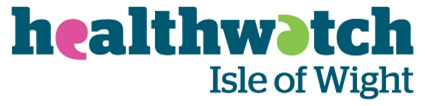 Decision making: policy and procedures for all staff, board and volunteersPolicy StatementHealthwatch Isle  of Wight makes its decisions in an open and transparent way and ensures the interests of the people of the Isle of Wight are always put first. This policy and associated procedures outline the steps taken to ensure decisions are evidence based and lead to substantive impact in the community.The governing regulations and standards are:The NHS Bodies and Local Authorities (Partnership Arrangements, Care Trusts, Public Health and Local Healthwatch) Regulations 2012 – referred to as Regulation 40 throughout this document.Freedom of Information Act 2000. Seven Principles of Public Life (Nolan Principles).This policy applies to all relevant decisions made by Healthwatch Isle  of WightRelevant decisions Regulation 40 requires Healthwatch Isle of Wight to have in place and publish procedures for making relevant decisions. Relevant decisions include: How to undertake our activities.Which health and care services activities are within the scope of our work.The allocation of resources we will spend on our activities.Whether to request information.Whether to make a report or a recommendation.Which premises to Enter and View and when those premises are to be visited.Whether to refer a matter to Overview and Scrutiny Committee.Whether to report a matter concerning our activities to another person.Any decisions about sub-contracting.Relevant decisions do not include day-to-day activity that may be required to carry out exploratory work prior to making a relevant decision.Who may make such decisions? The Healthwatch Isle  of Wight Board will be responsible for making relevant decisions. The Board will have the power to delegate some of the relevant decision making to the Lead Officer of Healthwatch Isle  of Wight, for example, small pieces of work which do not have a substantive impact on staff or financial resources.All relevant decisions, including those delegated to the Lead Officer, will be recorded in the minutes of the Board meeting at which the decision was made. The minutes of all Board meetings are published on Healthwatch Isle  of Wight’s website once they have been agreed by the Board as being a correct record of the meeting concerned. Once a decision has been made, the staff team is responsible for implementation and delivery, with an agreed reporting process to Board.The Board of Healthwatch Isle  of Wight will reconsider a decision where new data has become available, or if circumstances change, which might prompt it to reach a different decision, or where there is evidence that this decision making process was not followed. As a Community Interest Company , decision making within Healthwatch Isle  of Wight is also covered in our  governing document.Involving lay persons or volunteers in such decisions Healthwatch Isle  of Wight’s Board is composed solely  of lay persons (a person who is not a health or social care professional) and volunteers (a person who is not a paid employee Healthwatch Isle  of Wight). Healthwatch Isle  of Wight intends to secure broad based views on its activities wherever possible, and involves others, particularly lay people and volunteers in its decision making.How are decisions made? The potential scope of the work of Healthwatch Isle  of Wight is vast – it has a responsibility for health and social care services for all adults, children and young people in the Isle of Wight, including those who are most vulnerable or may be excluded. This means we must prioritise the issues we focus on. The main sources to inform our work programme are likely to come from: People’s experiences of health and social care services that they share with us. Evidence we proactively collect about specific areas of concern through the stories and enquiries we hear directly, including deliberative research, public surveys and polls.National and local data sets that evidence issues affecting large numbers of the local population and the most excluded.This list is not exhaustive and other relevant sources of data will be considered.In order to prioritise, Healthwatch Isle  of Wight Board  will carefully consider all sources of information and decide where it can add most value. Areas to be considered include but are not limited to:That the issues fit with our organisational role and responsibilities, ensuring Healthwatch Isle  of Wight delivers to its statutory remit. How much the issue matters to local people, it must be something they care about as we are here to be the voice of people in health and social care. How much change Healthwatch Isle  of Wight can bring about. This enables us to make sure we are choosing areas where we can have the greatest impact. This is important to deliver the greatest return for our budget, maintain our independence and ensure we bring issues to the attention of the health and care system.Does the change need to come from Healthwatch Isle  of Wight - so we aren’t focusing on things that others can do more easily and effectively? Finally, the Board of Healthwatch Isle  of Wight will consider our work as a full set of priorities, as together they need to have the greatest impact for people using health and social care services. Board meetings are open to the public, and minutes recording decisions will be available via Healthwatch Isle  of Wight’s website.Dealing with breaches of any procedure referred to in this policy document, including circumstances in which a breach would be referred to the local authority. If a decision is taken in the name of Healthwatch Isle  of Wight without authorisation in the manner set out in this policy document, the Board will determine what action is needed. This may be to either approve the decision retrospectively, or to reverse the decision. If the breach of the agreed procedure is considered to have also breached the contract between Healthwatch Isle  of Wight and Isle  of Wight Local Authority, it will be reported to the Local Authority and further action agreed between the Local Authority and Healthwatch Isle  of Wight.In each eventuality, actions will be minuted and published on Healthwatch Isle  of Wight’s website.Equality, Diversity and Inclusion statementHealthwatch Isle  of Wight is committed to ensuring all decisions made are free from any form of discrimination on the grounds of age, disability, gender, gender reassignment, marriage and civil partnership, pregnancy and maternity, race, religion or belief, sex and sexual orientation, in accordance with the Equality Act 2010.Healthwatch Isle  of Wight will monitor this policy in order to identify whether it is having an adverse impact on any group of individuals and act accordingly.Review of policy documentThe Board of Healthwatch Isle  of Wight will review the effectiveness of the decision making policy and procedures set out in this document every three years. Any amendments to this policy and the procedures governing the making of relevant decisions will require a simple majority of board members voting in favour. The amended policy document will be published on the website of Healthwatch Isle  of Wight as soon as is practicable.ProceduresReference to ‘Board’ throughout this document incorporates Advisory Boards where the Local Healthwatch is hosted and Governing Boards where the Local Healthwatch is standalone. Healthwatch Isle  of Wight undertakes to carry out the following procedures:Publish Healthwatch Isle  of Wight’s most up to date policy document on Healthwatch Isle  of Wight’s website.Review and obtain Board approval to Healthwatch Isle  of Wight’s decision making policy every three years.Ensure all Healthwatch Isle  of Wight staff are familiar with the policy and refresh their understanding and awareness of the need for open and transparent decision making by reading the policy on a regular basis, at a minimum after review by the Board.Publish minutes from Board meetings where decisions are made in a timely manner on Healthwatch Isle  of Wight’s website. Where decisions are made outside of board meetings, they will be ratified at the subsequent Board meeting.Decision making policy and proceduresDecision making policy and proceduresVersion1.0AuthorAlison GeddesApproved byBoard of Healthwatch Isle  of WightDate approved27/7/22Effective date22/7/22Review date22/7/24